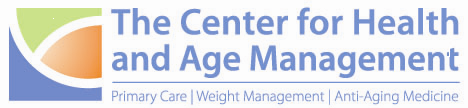 ANTI-AGING PATIENT INFORMATION FORM FOR WOMENPatient Name_________________________________________________________________ Date_________________________________Birth Date __________________________________________ Social Security Number__________________________________________Phone: Home ______________________________ Work ________________________________ Cell ______________________________Address _______________________________________________City  __________ Zip Code _____________ E-mail address______________________________________________________________________________________________________Describe your main complaint(s) _________________________________________________________________________________________________________________________________________________________________________________________________________Do you have other health concerns? ____________________________________________________________________________________MEDICAL HISTORY: List any other doctors you have seen for this condition __________________________________________________Who is your current family physician? ________________________________________ Specialist? _________________________________Date of your last physical exam: _______________________ When did you have your last blood tests? ______________________________List any diagnoses or treatments: _______________________________________________________________________________________List any surgeries or major illness and date of occurrence: ___________________________________________________________________Have you had any infectious diseases? ____YES  ____NO.   If yes, please list ___________________________________________________Have you been hospitalized for this or any condition? ______________________________________________________________________Do you have any allergies? ____________________________Have you ever reacted to medications? ________________________________MEDICATIONS: List all prescription or over-the-counter drugs you are taking ____________________________________________________________________________________________________________________________________________________________________NUTRIONAL SUPPLEMENTS: List all vitamin, mineral, and other nutritional or herbal supplements _________________________________________________________________________________________________________________________________________________LIFESTYLE INFORMATION: Answer the following questions with YES or NO and explain if necessary.___YES ___ NO 	Do you exercise? How often? _____________________________ What type? _____________________________YES ___ NO 	Do you consume alcohol? How often? ______________________________ What kind? _____________________YES ___ NO 	Do you smoke? How much? _________________ For how long? ____________When did you quit? ___________YES ___ NO 	Are you concerned about aging? Do you have a specific concern? _______________________________________YES ___ NO 	Are you concerned about your appearance? Have you used any aesthetic therapies? _________________________YES ___ NO 	Are you concerned about memory loss? ____________________________________________________________YES ___ NO 	Do you practice any form of stress reduction such as meditation, tai chi or yoga?____________________________YES ___ NO 	Is your relationship fulfilling? ____________________________________________________________________YES ___ NO 	Do you drink coffee or other caffeinated drinks? _____________________________________________________YES ___ NO 	Are you concerned about your weight? _____________________________________________________________YES ___ NO 	Do you overeat? How is your appetite? _____________________________________________________________YES ___ NO 	Do you have any reactions to foods? _______________________________________________________________YES ___ NO 	Do you crave sweets? Do you have any other food cravings? ___________________________________________YES ___ NO 	Do you follow a specific diet? _________________________________________________________________DIETARY INFORMATION: Describe your daily diet:		Breakfast_____________________________	Lunch _____________________________	Dinner ___________________________	Snacks ______________________________	Water intake ________________________BIOMARKER QUESTIONNAIREName_______________________________________________________________Age _________ Sex________ Height ________ Weight _________ BMI _________As you have aged, have you experienced any of the following?___Yes  ___ No   Decreasing muscle mass or flabbiness___Yes  ___ No   Reduced strength___Yes  ___ No   Decreased joint mobility ___Yes  ___ No   Increased stiffness___Yes  ___ No   Reduced capacity for work and exercise___Yes  ___ No   Decreased endurance___Yes  ___ No   Significant weight loss___Yes  ___ No   Significant weight gain___Yes  ___ No   Increased body fat___Yes  ___ No   Fluctuations in body temperature ___Yes  ___ No   Sensitivity to cold or heat___Yes  ___ No   Hot flashes ___Yes  ___ No   Dryer or thinning skin and hair___Yes  ___ No   Brown or red spots on skin___Yes  ___ No   Spider veins___Yes  ___ No   Frequent colds or flu___Yes  ___ No   Presence of viral infections: Herpes Zoster (shingles), Epstein Barr, HIV, HHV-6, Hepatitis___Yes  ___ No   Chronic pain or inflammation___Yes  ___ No   Poor sleep ___Yes  ___ No   Insomnia___Yes  ___ No   Waking up tired___Yes  ___ No   Fatigue ___Yes  ___ No   Longer recovery time needed after exertion___Yes  ___ No   Forgetfulness ___Yes  ___ No   Mood changes___Yes  ___ No   Unexplained depression or anxiety___Yes  ___ No   Stress___Yes  ___ No   Increased anger or irritability___Yes  ___ No   Alcohol intolerance___Yes  ___ No   Slow wound healingFAMILY HISTORY: Has anyone in your immediate family had any of the following conditions? Heart or coronary arterial disease (congestive heart failure, angina, etc.) _________________________________________________Atherosclerosis (hardening of the arteries) _________________________________________________________________________High cholesterol or other form of abnormal lipids ___________________________________________________________________Heart attack or stroke __________________________________________________________________________________________Diabetes or any form of metabolic disease or obesity _________________________________________________________________Cancer:  List type(s) ___________________________________________________________________________________________Osteoporosis or any form of bone disease __________________________________________________________________________Thyroid disease ______________________________________________________________________________________________Depression or Dementia ________________________________________________________________________________________List any other diseases in your family _____________________________________________________________________________FATIGUE QuestionnaireAnswer the questions below by checking each applicable box if you have ever experienced any of the following:Exhausted feelings that are not related to stress or amount of work or exercise.Morning tiredness, even after a full night’s sleep.Depression that does not respond to antidepressants, diet, or exercise.Unexplained anxiety and panic attacks.Been told that I move as if in slow motion, and take too long to responds to questions.A frequently low or hoarse voice (for a woman).Mental sluggishness and have difficulty focusing.Low sex drive and do not experience significant sexual arousal.High cholesterol that has been unresponsive to diet or medications.A tendency to feel cold even in warm weather.Chronic aches and pains not due to accidents or exercise.Carpal tunnel syndromeProblems with allergiesDifficulty losing weight and keeping it off.Very dry skin.I have acne or eczema.DiabetesRheumatoid arthritis or other autoimmune condition.Problem with my periods, including abnormal menstrual bleeding.AnemiaInfertility or a history of frequent miscarriages.Significant menopausal symptoms.A tendency to have chronic constipation even with a high fiber diet.Lots of hair falling out or brittle hair.Vitiligo or other unusual changes in skin color. Trembling of my hands or stumbling for no reason.Have a family history of thyroid disorderHave previously been diagnosed with a thyroid disorderMENSTRUAL & GYNECOLOGICAL SYMPTOM REVIEWHow old were you when you had your first period start? _____________ How was your period in your twenties? _________________________________ Thirties? _____________________________How is your period now (if you still are menstruating) PMS symptoms, irritability, food cravings? _____________________________________________________________________________________________________________________________Do you have menopausal symptoms (hot flashes, night sweats, mood swings or changes)? __________________________________________________________________________________________________________________________________________________________________________________________________________________________________________Name of your gynecologist ________________________________________________________________________________ Date of last Pap smear ____________________________________________________________________________________  Have you had a mammogram?  ____ Yes ____ No.   Date? ______________________________________________________Have you had a bone density study (DXA scan)? ____ Yes ____ No.   Date?_________________________________________Number of children __________________ Are you pregnant now? ____________ Attempting pregnancy? ____ Yes ____ No.   Do you have fibroids?  ____ Yes ____ No.    Size _________________  Date of last sonogram __________________________Ovarian cysts?   ____ Yes ____ No.    _______________________________________________________________________Breast cancer? ____ Yes ____ No.   _________________________________________________________________________Do you have osteoporosis or osteopenia? ____ Yes ____ No.   ____________________________________________________Do you have any urinary tract complaints? ____ Yes ____ No.  ___________________________________________________ Do you have any vaginal complaints? ____ Yes ____ No.   ______________________________________________________How is your libido? ______________________________________________________________________________________Other complaints? _____________________________________________________________________________________________________________________________________________________________________________________________Have you had any of the following tests?____ Yes ____ No.   Colonoscopy____ Yes ____ No.   Cortisol____ Yes ____ No.   DHEA-S ____ Yes ____ No.   Estrogen levels____ Yes ____ No.   Free testosterone____ Yes ____ No.   IgF-1 (a marker for human growth hormone) ____ Yes ____ No.   Saliva Hormone or Cortisol Test____ Yes ____ No.   SHBG (sex hormone binding globulin)____ Yes ____ No.   Testosterone ____ Yes ____ No.   Treadmill Stress TestHIPAA ACKNOWLEDGEMENT AND PRIVACY PREFERENCESYou may be contacted by our office to remind you of appointments, healthcare treatment options or other health services that may be of interest to you. In order to maintain your privacy, please answer the following:May we contact you at home?	_____Yes   _____No  	Ok to leave message?	  _____Yes   _____No  May we contact you at work?	_____Yes   _____No  	Ok to leave message?	  _____Yes   _____No  May we contact you via cell?  	_____Yes   _____No  	Ok to leave message? 	 _____Yes   _____NoIs it ok to leave a message that includes:Practice name and phone number only?  	_____Yes   _____No  Detailed or specific message?  		_____Yes   _____No  	Would you like to authorize someone else to schedule, confirm, or change appointments?	_____Yes   _____No  If so, please provide:Name _______________________________________ 		 Phone _________________________________Would you like to authorize someone else to receive medical information on your behalf?If so, please provide:   Name ____________________________________________________________________For the purpose of marketing, advertising, special events and offers, may we contact you via email and/or newsletter?    _____Yes   _____No  HOW DID YOU HEAR ABOUT US?___	Friend or Family Member (Name) _________________________________________________________ ___	Website:     ___ Tampahealthcenter.com      ___ BCBS Website___	Internet Search (Google / Yahoo / Other) _______________________________________________________	Newspaper/Newsletter or Mailer ______________________________________________________________	Article or Advertisement in __________________________________________________________________	Radio ___________________________________________________________________________________	Other ________________________________________________________________________________Michael P. Heim, DO has posted my rights as a patient under the HIPAA (Health Insurance Portability and Accountability Act) on his website www.tampahealthcenter.com. I have had the opportunity to read and understand my rights. I understand I can request a written copy at any time. I have been provided the opportunity to ask questions regarding my rights and received answers to my satisfaction.AUTHORIZATION TO PAY MEDICAL OR SURGICAL BENEFITS DIRECTLY TO PHYSICIAN:I hereby authorize my insurance company (Name of Insurance Company)  _____________________________________________________, to make payments directly to Michael P. Heim, DO, of The Center for Health and Age Management, for all medical expense benefits otherwise payable to me for this period of treatment.  Any remaining balance due The Center for Health and Age Management will be charged to your credit card.  If we are NOT providers for your insurance plan, the office policy remains the same:  you are required to pay in full at the time of your visit; we will file your medical claim with your insurance company as a courtesy, and, after receiving an Explanation of Benefits (EOB) from your insurance company, any credits will be refunded to you by your insurance plan or our office.  It is in your best interest to understand your insurance plan. INSURANCE MEMBER ID#:	______________________________________________	GROUP #:	_________________________________PRIMARY INSURED NAME:	______________________________________________	DATE OF BIRTH:	_________________________________PROVIDER SERVICES/CUSTOMER SERVICE PHONE NUMBER:	______________________________________________________________* The Center for Health and Age Management currently participates with BCBS PPO and TriCare Standard.  This is subject to change at any time without notice.  I understand that I am financially responsible for all charges not covered by my insurance benefits.I also authorize release of my records to the insurance company for the purpose of billing.I authorize The Center for Health and Age Management to charge outstanding balances on my account and refills for compounded medication  (if applicable) to the following credit card.  If the billing address for this card differs from your home address, please advise the billing address.  Thank you.  Visa _____________	MC _______________ 	Discover _______________        HSA* ______________Account Number: __________________________ Exp. Date: ___________ Security Code: __________Name on Card (PRINT): ____________________	____________________________________________Patient Name: _______________________________________________________________________ Billing Address :   _____________________________________________________________________	City: _______________________________  State: ________________ Zip Code: _____________________________________________________	_____________________________	______________________Patient Name (Please Print)			Patient/Parent/Guardian Signature		Date